附件5“北京健康宝”小程序二维码：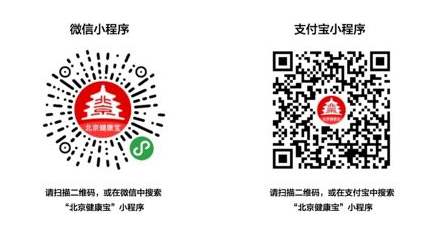 